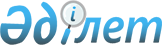 Қазақстан Республикасы Үкіметінің 2008 жылғы 31 наурыздағы N 309 қаулысына өзгерістер енгізу туралыҚазақстан Республикасы Үкіметінің 2008 жылғы 31 шілдедегі N 726 Қаулысы



      Қазақстан Республикасының Үкіметі 

ҚАУЛЫ ЕТЕДІ:





      1. "Міндетті сақтандыруға жататын өсімдік шаруашылығы өнімдерінің түрлерін өндіру үшін егістік алқаптың бір гектарына жұмсалатын шығындардың 2008 жылға арналған нормативтерін бекіту туралы" Қазақстан Республикасы Үкіметінің 2008 жылғы 31 наурыздағы N 309 
 қаулысына 
 мынадай өзгерістер енгізілсін:



      көрсетілген қаулымен бекітілген міндетті сақтандыруға жататын өсімдік шаруашылығы өнімдерінің түрлерін өндіру үшін егістік алқаптың бір гектарына жұмсалатын шығындардың 2008 жылға арналған нормативтерінде:



      5-бағанда:



      "Ақтөбе облысы" деген 2-бөлімде:



      "II дала аймағы" деген кіші бөлімде:



      "Мақсары" деген жолдағы "2637" деген сандар "3081" деген сандармен алмастырылсын;




      "Шығыс Қазақстан облысы" деген 4-бөлімде:



      "II дала аймағы" деген кіші бөлімде:



      "Қара құмық" деген жолдағы "2880" деген сандар "3880" деген сандармен алмастырылсын.




      2. Осы қаулы қол қойылған күнінен бастап қолданысқа енгізіледі және ресми жариялануға тиіс.


      Қазақстан Республикасының




      Премьер-Министрі                                    К. Мәсімов


					© 2012. Қазақстан Республикасы Әділет министрлігінің «Қазақстан Республикасының Заңнама және құқықтық ақпарат институты» ШЖҚ РМК
				